Vielen Dank, dass du dir unsere Lebenslauf-Vorlage heruntergeladen hast! Bei den einzelnen Stationen im Lebenslauf handelt es sich um Mustertexte, weshalb du die Vorlage mit deinen eigenen Informationen füllen und den Lebenslauf für deine Bewerbung individualisieren solltest.Lösche dazu diese Seite aus diesem Dokument und ergänze den Lebenslauf mit deinen persönlichen Daten. Die Seite kannst du ganz einfach löschen, indem du alle Inhalte auf dieser Seite markierst und die Entfernen-Taste („Entf“) drückst.Wenn du dich beim Erstellen deines Lebenslaufs nicht 100% sicher fühlst, empfehlen wir dir den kostenlosen Bewerbungsgenerator von bewerbung2go. Dieser bietet dir neben verschiedenen Designvorlagen inhaltliche Vorschläge passend zur ausgewählten Jobbeschreibung. Damit kannst du Schritt für Schritt deinen individuellen Lebenslauf erstellen: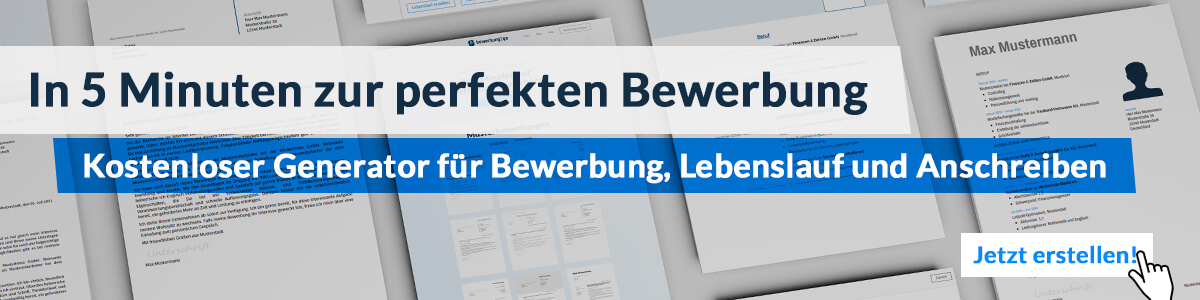 Hier entlang zum kostenlosen Bewerbungsgenerator von bewerbung2goLebenslaufPersönliche Daten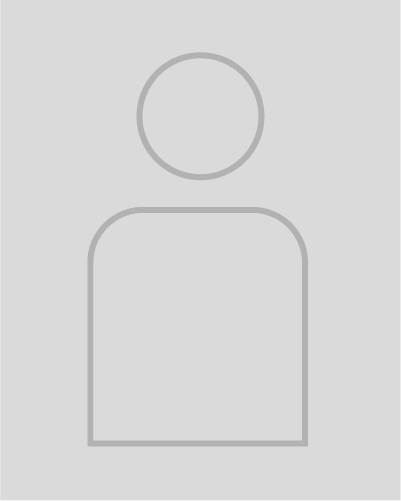 Geburtsdatum / -ort	11.11.2000 in GeburtsortStaatsangehörigkeit	deutschFamilienstand	ledigBerufserfahrung08.2019 – 10.2019	Klinik Muster, StandortPraktikum Manuelle TherapieAufnahme der Anamnese der PatientenAnwendung der manuellen Therapie08.2018 – 10.2018	Beispielpraxis, StandortPraktikum PhysiotherapieKinesio-Taping Therapeutische Behandlung durch WärmeAusbildung08.2017 - 04.2020	Ausbildungsstätte, StandortAusbildung zur PhysiotherapeutinAbschluss: Qualifizierte Physiotherapeutin08.2011 - 06.2017	Musterrealschule, StandortAbschluss: Mittlere Reife Weitere Fähigkeiten und KenntnisseSprachkenntnisse	Deutsch, Muttersprache	Englisch, fließend in Wort und SchriftEDV	Microsoft Word, Excel, PowerPoint, OutlookFührerschein	Klasse BEhrenamt	Engagement im SportvereinMusterstadt, 16.09.2022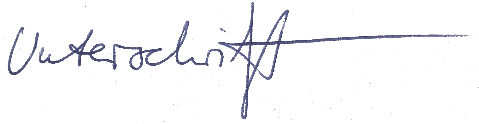 Claire Waßer 